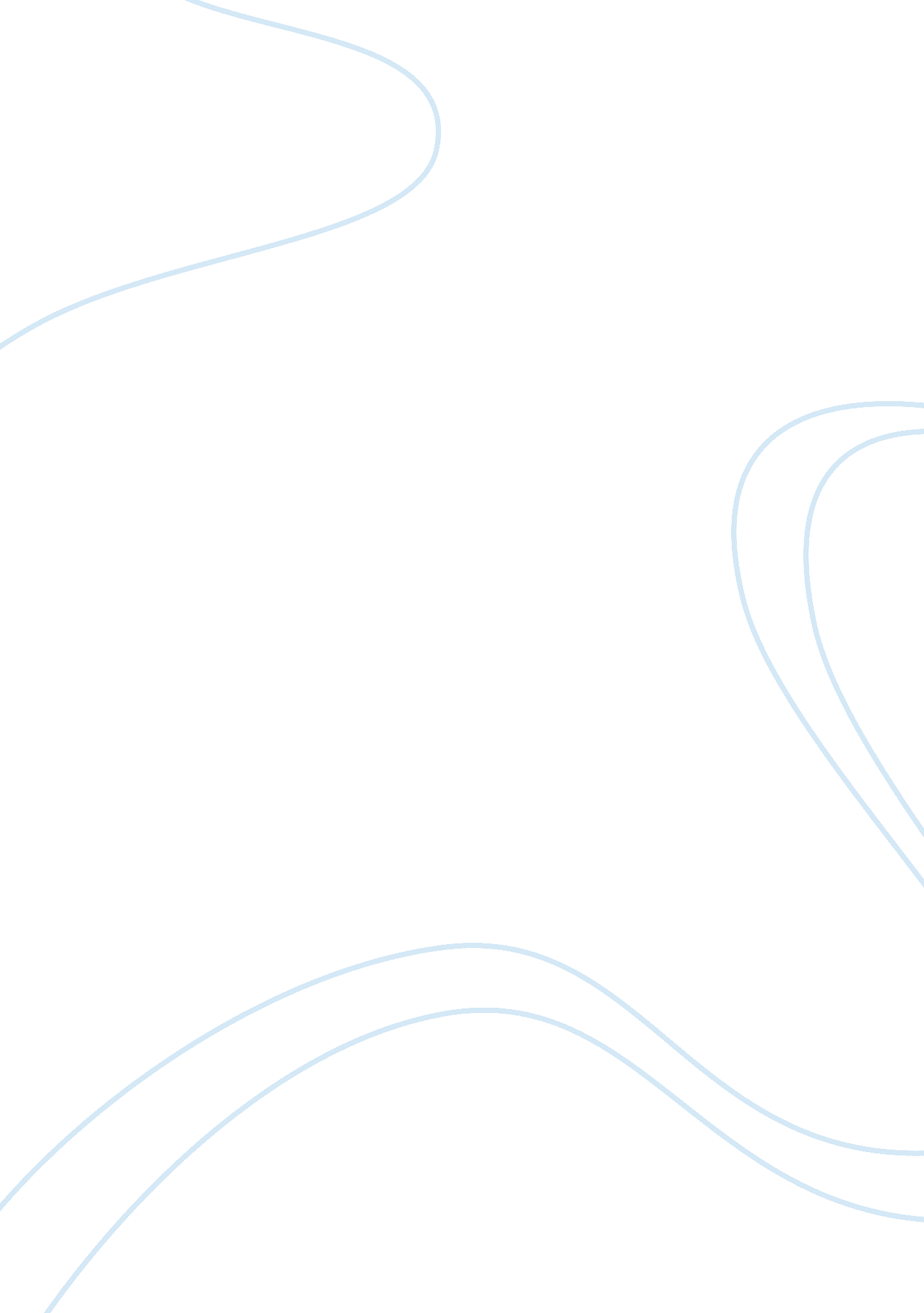 Deaf again analysis essay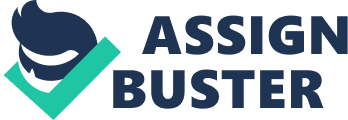 After completing this second lab assignment I have noticed a lot of new and interesting thing in deaf culture through watching the videos. Also as well as learning about deaf culture I learned to read signs at a faster pace and I also learned two new signs afterwards doing so. So to start things off ill begin talking about some unique qualities in deaf culture as well as how to handle the situation. One being , that unlike hearing individual’s, deaf people have o be conscientious of simple things like the lighting In a room for without something as simple as a bright light there rendered “ speechless”. So If your ever In a room with a deaf friend and its poorly lit your best bet is to move to the kitchen which is usually the most well lit room in the house. Another thing some people may not know is about how to handle giving a deaf person instructions. If you have to do this your best bet is to go and give the directions in the most detailed way possible. Next up is hat to do when a speaking person walks In and starts to talk to you In front of your deaf friend. In this situation there are a few thing you can do but the best option here Is to Just wait till there done and then to give your deaf friend a brief summary of what they said, this is unless you are fluent in sign language and can sign just as quickly as a hearing person can speak. One situation where it may be beneficial for you to help translate with your deaf friend is if your over there house and a person is t their door, you should ask if they would like you to mediate and then if so you can help with the overall process. Another similar situation like this Is a situation in which you receive a phone call with your friend. You don’t have to Just Ignore the call; It’s much easier to Just apologize and tell your friend that you have a call and to give you a minute or a few depending on what the situation called for. Another interesting thing about deaf culture is that it’s perfectly acceptable to Just walk into a deaf person home if they aren’t answering. What the information said to do is to try to first see if the friend is home, if their cars isn’t there and there door is locked it’s probably best to stay out, yet if the door Is unlocked and the car is there It’s perfectly acceptable to walk In the house to try to locate your friend excluding going Into personal areas such as the bedroom and bathroom. While in their home it is also acceptable to tell them of any strange sounds you hear so they are aware of it. Also I learned that it’s perfectly acceptable to ask about deaf culture so if you have any rather questions about the deaf just asking may be your best bet to a correct answer. After watching the video I practiced reading finger signing on Solar. Com the first time I watched It on slow and the second on medium. Both times on the finger spelling I received a twenty out of twenty yet the second time on medium I ended up using the replay button much more then I should have. Also the two words that I learned for this lab were monster and sword. Overall I think that this lab helped me everyday situations. 